                             Дыхательная гимнастика Руденко Татьяна Алексеевнаучитель-логопед ГБОУ Школы № 1554 ДО№6г. Москва 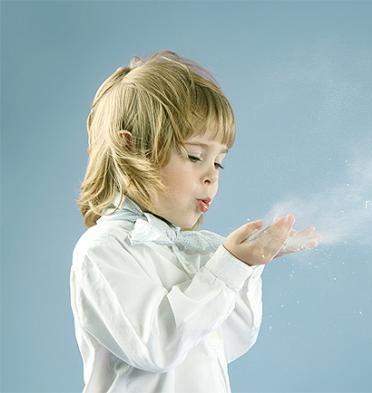 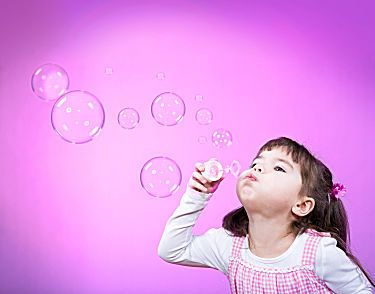    Размышляя о природе дыхания и здоровья, древнегреческий врач и естествоиспытатель Гиппократ писал в «Книге о ветрах»: «Болезни едва ли могут происходить из другого источника, кроме воздуха, когда он в большем или меньшем количестве, или более сгущённый, или пропитанный болезнетворными миазмами входит в тело… Но ведь дыхание – это жизнь!» Однако предположения о взаимосвязи дыхания и здоровья выдвигались задолго до появления трудов греческого мудреца. И здесь нельзя не упомянуть пионера дыхательной гимнастики Гермеса Трисмегиста. Системе физиологически обоснованных и высокоэффективных дыхательных упражнений Гермеса Трисмегиста – более двух тысячелетий!Мы говорим «утро дышит прохладой», «вздохнула земля», «божественное дыхание ветерка» - вся наша планета дышит и развивается как живой организм.Дыхание – основа всего живого. Дыхание является сложным биологическим процессом потребления кислорода из окружающей среды и выделением углекислого газа.Сейчас все чаще и чаще обращаются за помощью к дыхательным гимнастикам с целью излечения от разных недугов, как физических, так и психических.С медицинской точки зрения этот аспект нормальной жизнедеятельности человека достаточно хорошо разработан, как и его педагогический компонент исследования речевого дыхания.Важнейшие условия правильной речи – это плавный длительный выдох, четкая и ненапряженная артикуляция.Речевое дыхание отличается от обычного жизненного дыхания. Речевое дыхание – это управляемый процесс. Количество выдыхаемого воздуха и сила выдоха зависит от цели и условия общения.Дыхательная система детей несовершенна и чем меньше ребенок, тем уже все дыхательные пути, а слизистая оболочка, их выстилающая, очень нежная, легко воспаляющаяся даже под действием частиц пыли. При этом и без того узкие ходы становятся еще уже и ребенку становится трудно дышать.Жизненная емкость легких тем меньше, чем меньше ребенок, а потребность в кислороде велика. Поэтому ребенок часто и поверхностно дышит.       Дыхательная гимнастика в дошкольном возрасте способствует решению следующих задач:-укрепление дыхательной мускулатуры и формирование речевого дыхания;-содействие гармоничному созреванию всех психических функций ЦНС;-повышение общего жизненного тонуса ребенка, сопротивляемости и устойчивости его организма к заболеваниям дыхательной и нервной системы.А. Н. Стрельникова утверждала: «Люди плохо дышат, говорят, кричат и поют потому, что болеют, а болеют потому, что не умеют правильно дышать. Научите их этому – и болезнь отступит». Ведь от дыхания во многом зависят здоровье человека, его физическая и умственная деятельность.Уделите своим детям немного времени и поиграйте с ними в увлекательную игру с использованием несложных упражнений дыхательной гимнастики.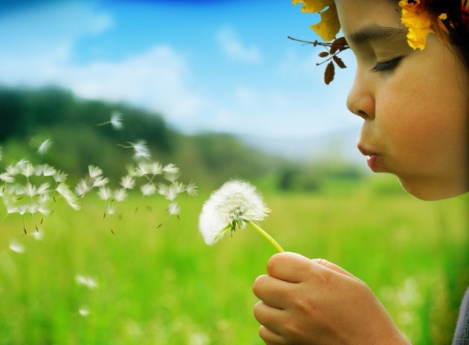 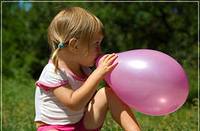 Предлагаю комплекс дыхательных упражнений, который с легкостью могут освоить дети дошкольного возраста при системном подходе во всех возрастных группах в дошкольном образовании.Данный комплекс дыхательной гимнастики для дошкольников направлен на:-повышение общего жизненного тонуса ребенка, сопротивляемости и устойчивости его организма к заболеваниям дыхательной и нервной системы;-содействие гармоничному созреванию всех психических функций ЦНС;-укрепление дыхательной мускулатуры и формирование речевого дыхания!Дыхательную гимнастику необходимо включать в комплекс оздоровительных упражнений (утренняя гимнастика, физ-минутки, гимнастика после сна, перед и после подвижных игр на свежем воздухе).При составлении комплексов дыхательной гимнастики учитывалось:-эффективность каждого упражнения для закаливания и оздоровления детей в условиях дошкольного учреждения;-доступную степень сложности упражнений для детей разного возраста;-степень влияния упражнений на укрепление дыхательной мускулатуры.Техника выполнения дыхательных упражнений.В основу методики проведения занятий положено применение специальных статических и динамических дыхательных упражнений Основу дыхательных упражнений составляет упражнение с удлиненным и усиленным выдохом на фоне общеукрепляющих и общеразвивающих физических упражнений. Этого можно достичь с произнесением гласных звуков (а-а-а, у-у-у, о-о-о) шипящих согласных (ж и ш) и сочетаний звуков (ах, ух ,фу). Эти дыхательные упражнения желательно проводить в игровой форме (жужжит пчела, гудит самолет, стучат колеса поезда и т. д.).Помещение, в котором находится ребенок, всегда должно быть хорошо проветрено: в чистом воздухе меньше микробов, уменьшается риск заболевания.Занятия рекомендуется проводить в облегченной одежде, при температуре воздуха не выше 17-20 градусов. Продолжительность занятий от 10-12 до 30 минут в зависимости от возраста детей и периодичности занятий. Занятия могут проводиться педагогом, инструктором, воспитателем или медицинским работником дошкольного учреждения.Нагрузка постепенно увеличивается за счет увеличения числа повторений и усложнения упражнений.          Но не забывайте – однократность не решает поставленных задач и, в основном, дает нулевой результат!Далее представлены комплексы дыхательных упражнений по всем возрастным группа дошкольного образованияКомплекс дыхательных упражненийМладшая группа.Упражнение № 1. «Перекличка животных».Между детьми распределяются роли различных животных и птиц. Дети должны, услышав от ведущего название своего животного, на медленном выдохе произнести соответствующее звукоподражание. Игра оживляется, если ведущий старается запутать играющих: называет животное, а смотрит на ребенка, исполняющего совсем другую роль. Внимание направлено на длительность и четкость звучания согласных и гласных звуков.Упражнение № 2. «Трубач».Дети подносят к лицу сжатые кулачки, располагая, их друг перед другом. На выдохе медленно дуют в “трубу”. Инструктор хвалит тех, кто дольше всех сумел дуть в “трубу”.Упражнение № 3. «Топор».Дети стоят. Ноги на ширине плеч, руки опущены, и пальцы рук сцеплены “замком”. Быстро поднять руки -вдох, наклониться вперед, медленно опуская “тяжелый топор”, произнести - ух! - на длительном выдохе.Упражнение № 4. «Ворона».Дети сидят. Руки опущены вдоль туловища. Быстро поднять руки через стороны вверх - вдох, медленно опустить руки - выдох. Произнести: кар!Упражнение № 5. «Гуси».Дети сидят. Кисти согнутых рук прижаты к плечам. Сделать быстрый вдох, затем медленно наклонить туловище вниз, отвезти локти назад, на длительном выдохе произнести: га. Голову держать прямо. Возвратиться в исходное положение - вдох. На выдохе произнести га, гы.Комплекс дыхательных упражненийСредняя группа.Упражнение № 1. «Поиграем животиками».Цель: формирование диафрагмального дыхания.В положении лежа на спине, дети кладут руки на живот, глубоко вдыхают - при этом животик надувается, затем выдыхают -животик втягивается. Чтобы упражнение стало еще интереснее, можно положить на живот какую-либо небольшую игрушку. Когда ребенок дохнет, игрушка вместе с животом поднимется вверх, а на выдохе, наоборот, опустится вниз - как будто она качается на качелях. Второй вариант. В положении стоя дети выполняют глубокий вдох, не поднимая плеч, а затем выдох, контролируя движения живота руками.Упражнение № 2. «Узнай по запаху».Цель: выработка глубокого длительного вдоха, развитие обоняния.Дети по очереди нюхают, например цветы, стараясь запомнить их запах. Взрослый просит ребенка закрыть глаза и подносит ему один из цветков, предлагая определить по запаху, какой именно цветок перед ним. Ребенок должен сделать глубокий длительный вдох носом, не поднимая плеч, а затем выдох и назвать угаданный цветок. Для того, чтобы ребенок сделал глубокий диафрагмальный вдох, взрослый сначала сам показывает, как надо понюхать цветок. А затем, держа цветок перед лицом малыша, педагог просит ребенка положить обе ручки на живот и проконтролировать, таким образом, свое дыхание.Упражнение № 3. «Носик и ротик поучим дышать».Цель: дифференциация вдоха и выдоха через нос и рот, развитие внимания.Ребенок учится контролировать свой вдох и выдох, осуществляя их разными способами. Сначала ребенок выполняет вдох носом и выдох ртом (2-4 раза), показывая указательным пальчиком до носа; а, выдыхая ртом, подносит ладонь ко рту, но не дотрагивается, а лишь тактильно контролирует, выходящую изо рта воздушную струю. Второй вариант. Аналогично проводятся упражнения: вдох ртом - выдох носом (при вдохе ребенок открывает рот, а при выдохе закрывает и показывает на нос указательным пальчиком).Упражнение № 4. « Загони мяч в ворота».Цель: выработка длительного, сильного, целенаправленного выдоха, развитие глазомера. Взрослый показывает детям, как нужно подуть на “мяч”, чтобы загнать его в игрушечные ворота. Дети по очереди выполняют игровое упражнение. Побеждает тот, кто сумел отправить “мяч” в ворота с одного выдоха.Упражнение № 5. «Погудим».Цель: выработка длительного плавного ротового выдоха.Взрослый демонстрирует детям, как можно подуть в пузырек, чтобы он загудел. Для этого нижняя губа должна слегка касаться края горлышка, а выдуваемая воздушная струя-“ветерок” быть достаточно сильной. Затем по очереди дети сами дуют в свои пузырьки, добиваясь возникновения гудящего звука. В заключение упражнения все дети дуют одновременно. При обыгрывании упражнения можно предложить малышам несколько вариантов, когда гудение может означать сигнал парохода, паровоза или завывание ветра. Можно использовать пузырек в качестве музыкального инструмента, заставляя его гудеть по сигналу педагога во время исполнения специально подобранной музыки.Комплекс дыхательных упражненийСтаршая группа.Упражнение № 1. «Дышим по-разному».Исходное положение - сидя на стуле прямо или стоя:Вдох и выдох через нос (вдох быстрый, не очень глубокий, выдох продолжительный).Вдох через нос, выдох через рот.Вдох через рот, выдох через нос.Вдох и выдох через одну половину носа, выдох через другую (попеременно).Вдох через одну половину носа, выдох через другую (попеременно).Вдох через нос, замедленный выдох через нос с усилением в конце.Вдох через нос, выдох через неплотно сжатые губы.Вдох через нос, выдох через нос толчками.Упражнение №2. «Свеча».Тренировка медленного выдоха при дутье на воображаемое или реальное пламя свечи. Внимание на живот. Медленно дуйте на “пламя”. Оно отклоняется, постарайтесь держать пламя во время выдоха в отклоненном положении.Вместо свечи можно взять полоску бумаги шириной 2-3 см. и длиной 10 см. Положите левую ладонь между грудной клеткой и животом, в правую возьмите полоску бумаги, используя её как свечу, и дуйте на нее спокойно, медленно и равномерно. Бумажка отклонится, если выдох ровный, то она будет до конца выдоха находиться в отклоненном положении. Обратите внимание на движение диафрагмы - левая ладонь во время выдоха как бы “медленно погружается”. Повторите 2-3 раза.Упражнение № 3. «Упрямая свеча».Тренировка интенсивного сильного выдоха. Представьте себе свечу большого размера, вы понимаете, что её вам трудно будет погасить, а сделать это обязательно надо. Сделайте вдох, задержите на секунду дыхание и дуньте на свечу, пламя отклонилось, но не погасло. Еще сильнее дуньте, еще сильнее. Еще!Чувствуете ладонью движения диафрагмы? Чувствуете, как подтянулся низ живота? Это упражнение дает возможность ощутить активные движения диафрагмы и мышц живота. Повторите 2-3 раза.Упражнение № 4. «Погасит 3,4,5,6,…10 свечей».На одном выдохе “погасите” 3 свечи, разделив ваш выдох на три порции. Теперь представьте, что у вас 5 свечей. Не старайтесь вдохнуть как можно больше воздуха. Пусть объем останется тот же, просто каждая порция воздуха на выдохе станет меньше. С помощью статических и динамических дыхательных упражнений тренируются брюшные мышцы и мышцы диафрагмы. Эти упражнения можно использовать в комплексе утренней зарядки.Упражнение № 5. «Танец живота».Верхнюю часть туловища наклоните вперед под углом 45 градусов, а руки положите на поясницу большими пальцами вперед. Смотрите перед собой, спина прямая, плечи развернуты. Исполнение - одновременно с выдохом на п-ффф втягивается живот, затем рефлекторно происходит вдох, живот выдвигается вперед. Повторите 3-5 раз.Тренировочные упражнения для развития межреберных дыхательных мышц. Напомним, что от того, как развиты межреберные дыхательные мышцы, зависит наполнение воздухом средней части легких.Комплекс дыхательных упражнений I.Подготовительная группа.Упражнение № 1. «Душистая роза».Исходное положение - стоя, внимание сосредоточьте на ребрах. Положите ладони на ребра по обе стороны грудной клетки. Исполнение - представьте, что вы нюхаете душистую розу. Медленно вдохните через нос - заметим, как ребра грудной клетки раздвинулись. Вы это почувствовали ладонями, а теперь выдохните, ребра опустились и ладони тоже. Живот и плечи при этом остаются неподвижными. Помните, что все внимание - только на ребрах, так как вы хотите натренировать межреберные мышцы. Вдохи должны быть неглубокими, но полными. Повторите 3-4 раза.Упражнение № 2. «Выдох- вдох».Исходное положение - стоя или сидя на стуле. Исполнение - после энергичного выдоха на п-ффф поднять руки, завести их за голову и отклониться назад, делая вдох, затем, делая наклон вперед, достать пол и мысленно считать до 15 - это вдох.Упражнение № 3. «Поющие звуки».Таблица. И, э, а, о, у, ы, е, я, ё, ю.Произнесите эту таблицу несколько раз, каждый раз на одном выдохе, сначала перед зеркалом и беззвучно, потом шепотом, затем без зеркала вслух, но на силу голоса не нажимать.Упражнение № 4. «Птица».Исходное положение стоя, ноги вместе, руки вдоль туловища. На счет раз поднять руки через стороны вверх - вдох, задержать дыхание на один счет, после этого медленно опустить руки через стороны - выдох на протяжном звуке п-ф-ф-ф,- сссс. Повторение 2 раза.Упражнение № 5. «Весёлые шаги».Ходьба по комнате или на свежем воздухе. Делаем на один шаг вдох, задержка на один счет, на 4 шага выдох. Через каждые 2-3 дня увеличивайте продолжительность выдоха на 1 счет. Чтобы через 1 месяц научиться делать выдох на 10-15 шагов.«Гимнастика для мозга»Регулярные тренировки в замедленном дыхании являются хорошим средством для повышения силы защитных механизмов, предохраняющих мозг от недостаточного кровоснабжения. Защемление и задержка дыхания, сопровождающаяся снижением кислорода и повышением углекислоты в крови, приводит в действие соответствующие механизмы, включая рефлекторное расширение сосудов и увеличение мозгового кровотока. Речевое, диафрагмально-реберное дыхание, при котором вдох короткий, а выдох длительный (1:15; 1:20) как раз и тренирует эти защитные механизмы, тем самым, играя физиологическую роль в повышении умственной работоспособности.Комплекс дыхательных упражнений II.Подготовительная группа.Упражнение № 1. «Наклоны вперед».Исходное положение - ноги на ширине плеч, руки поднять над головой. Сделать спокойный вдох и выдох, затем, задержав дыхание, наклоняйтесь, доставая руками пол. Сделайте несколько (5-7) наклонов, пока не возникает ощущение нехватки воздуха, после чего примите исходное положение, сделайте вдох и выдох, снова задержите дыхание, затем еще раз повторите наклоны туловища. После выполнения - спокойная ходьба, не задерживая дыхания. Повторите упражнение 2 раза.Упражнение № 2. «Приседания».То же, что и в первом упражнении, только вместо наклона туловища делается приседание. Повторяйте 2 раза.Упражнение № 3. «Маятник».Качание туловища вперед - назад. Исходное положение - ноги на ширине плеч, руки на 30 градусов, спина прямая. Резкое “торможение” и быстрый наклон назад, резкое “торможение” и снова наклон вперед, и так 15-20 раз. Дыхание произвольное. Движения выполняются непрерывно.Список литературы:1. Дыхательная гимнастика А. Н. Стрельниковой. Как справиться с хроническими заболеваниями и укрепить организм / Михаил Щетинин. - М.: Эксмо, 2016.2. Дыхание по методу Бутейко. Уникальная дыхательная гимнастика от 118 болезней!  - М.: АСТ, 2014. 3. «1000+1 совет о дыхании» Л. Смирнова, 2006г.4. «Большая энциклопедия дыхательных гимнастик» Орлова Л., 2007г.5. Современная школьная энциклопедия. Человек. - М.: «РОСМЭН», 2010г.6. Кочетковская И.Н. Парадоксальная гимнастика Стрельниковой. - М., 1989.7. Нищева, Н.В. Веселая дыхательная гимнастика. ФГОС / Н.В. Нищева. - М.: Детство-Пресс, 2016..
8. Ольшевская, Н. 365 золотых упражнений по дыхательной гимнастике  - М.: АСТ, 2010. 9. Подольянская Е. И. Формы оздоровления детей 4-7 лет: кинезиологическая и дыхательная гимнастики, комплексы утренних зарядок. – Волгоград: «Учитель», 2009 г.